学生饮用水电子时控热水器安装项目公开询价公告为解决学生热水饮用问题，学校拟在校区教学、实训区域安装19部电子时控热水器，现公开询价以确定供应商。方案如下：
    1、热水器安装分布地点：综合楼A栋1部，安装在1楼拖把间，综合楼B栋3部、C栋2部，分别安装在2楼、3楼、4楼拖把间，进出水方便，配电箱接电源。电子部2部，分别安装在2楼、4楼西侧男侧所外，安装进出水管方便，配电箱接电源。实训楼4部，每层安装1部，安装在东边厕所外走廊，安装进出水管方便，配电箱接电源。图书馆5部，每层安装1部，安装在拖把间外，进出水方便，配电箱接电源。食堂1部，安装在食堂一楼东门，进出水方便，配电箱接电源。工程实训中心1部。安装在工程实训中心进门右边，进出水方便，配电箱接电源。2、安装须符合消防、安全规范要求，不造成通道拥挤。3、投标人须到各安装场地现场考察，实地详细了解热水器安装涉及的电路、布线、水管、水阀、布管等具体情况，形成施工详细方案，然后参与投标报价。4、投标文件递交截止时间：2019年7月22日上午9：00前，投标人将密封的施工详细方案、报价明细、营业执照复印件等投标文件送至湖北城市职业学校行政办公A栋楼四层总务处办公室，超过该时间送达的文件，采购人将拒收。 5、定标原则：在同等条件下，按公开询价清单报价合计总金额（包干价，包括供货、布线布管安装、人工、税费等所有费用）最低者确定为中标供应商。如两个以上的报价一致，则由学校采购委员会确定被遴选人为成交供应商。6、联系地址：湖北省黄石市发展大道155号；联系人：0714-6379883，15072056627，联系人：李老师。7、全自动不锈钢电热开水器简介：节能、环保、美观、耐用。节能不锈钢水箱的结构原理及生产技术，原自欧洲，是一种功能齐全、节水效果好的新型产品。无论箱体的外观、强度以及进、排水阀的启闭性能皆无懈可击。一眼见到该水箱，即有一种闪亮、舒适、高贵的感觉。（1）采用全新进口工程塑钢生产箱体及零件，重量轻。（2）超静音进水、排水装置、令您使用倍感优雅、舒适，流线型按键设计，轻轻一按排污消失踪影。（3）排水部分按健与活动杠连接排水阀，保证出水量，排水阀使用优质硅胶，密封效果好，使用寿命长。（4）进水部分采用超级过滤器，与进水阀同时组合工作，防止沉淀物堵塞，影响进水效果，同时可以增加进水阀的使用寿命。（5）采用可调筒式排水设计，根据实际需要，单按键可调节3-6升排水量，双按键可调节2-7升排水量，达到节水的目的。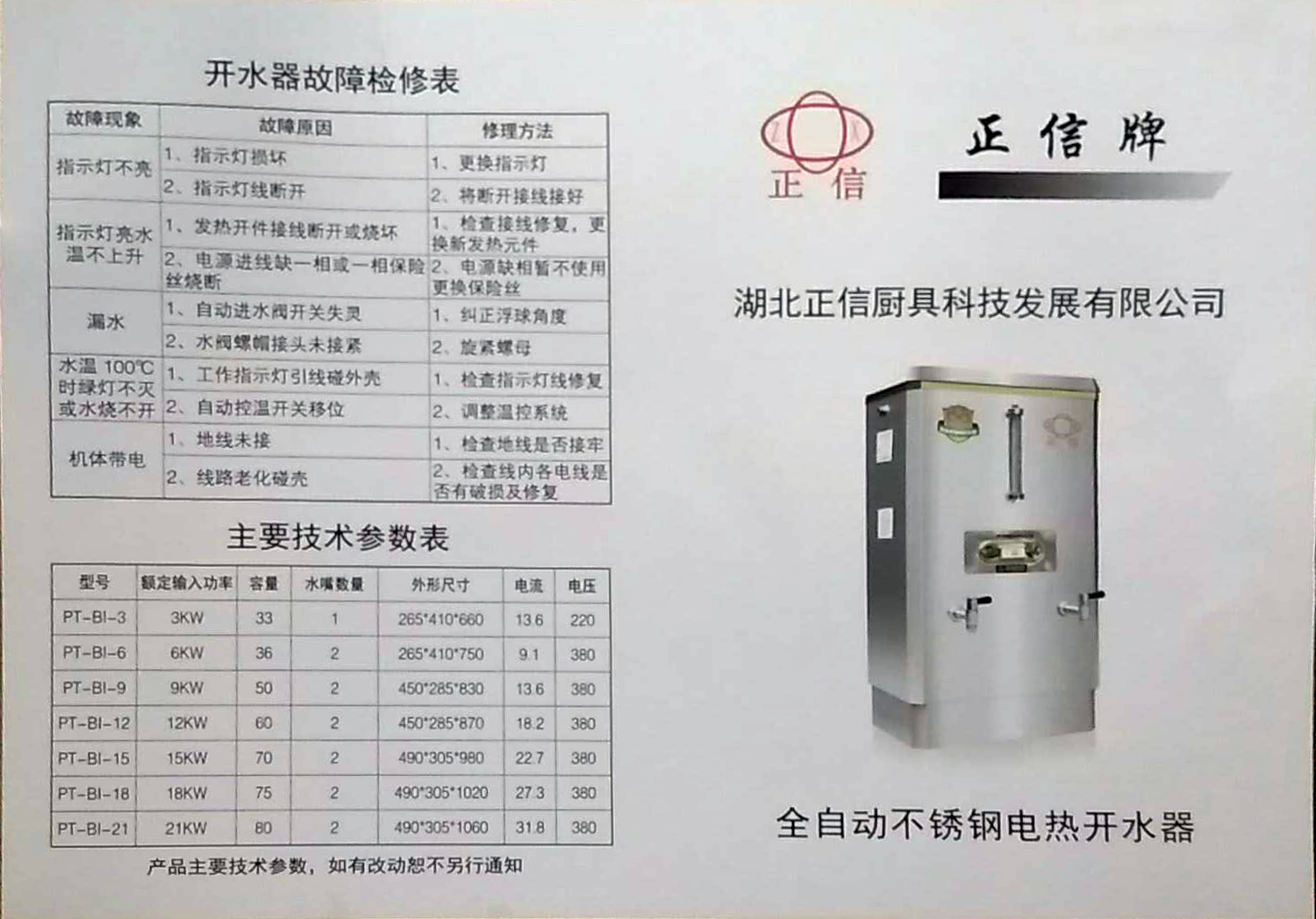 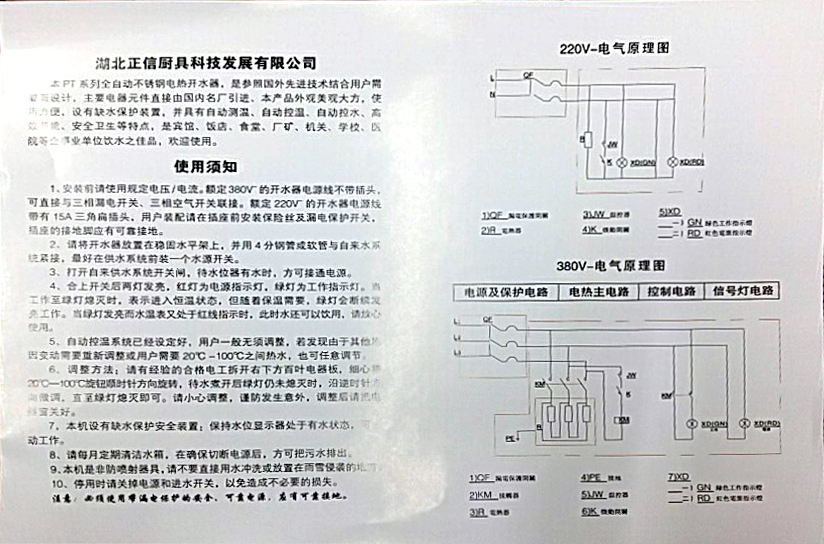 8、公开询价清单：项目名称：学生饮用水电子时控热水器安装报价供应商（公章）：  法定代表人或被授权人（签字或盖章）：   湖北城市职业学校                      2019年7月17日序号物品名称品牌单位数量单价（元）小计（元）备注1热水器正信台199000瓦（附技术参数）2热水器支架佛山座193过滤器美的台194空开箱正泰个19防雾气不锈钢箱5电子时控空开等配件（带漏电保护）正泰套19三相五线620进水管带阀门伟星套19每台8m750出水管顾地套19每台6m84m2铜软电线双峰套19每台100m，槽板安装9其它辅材套19槽板等安装费套19其它：税费等报价合计总金额（包干价，包括供货、布线布管安装、人工、税费等所有费用）报价合计总金额（包干价，包括供货、布线布管安装、人工、税费等所有费用）报价合计总金额（包干价，包括供货、布线布管安装、人工、税费等所有费用）报价合计总金额（包干价，包括供货、布线布管安装、人工、税费等所有费用）报价合计总金额（包干价，包括供货、布线布管安装、人工、税费等所有费用）报价合计总金额（包干价，包括供货、布线布管安装、人工、税费等所有费用）报价合计总金额（包干价，包括供货、布线布管安装、人工、税费等所有费用）报价合计总金额（包干价，包括供货、布线布管安装、人工、税费等所有费用）包干价总计（大小写）包干价总计（大小写）